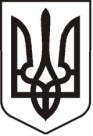 У К Р А Ї Н АЛ У Г А Н С Ь К А    О Б Л А С Т ЬП О П А С Н Я Н С Ь К А    М І С Ь К А    Р А Д АШОСТОГО  С К Л И К А Н Н ЯРОЗПОРЯДЖЕННЯміського  голови25.07. 2019              м. Попасна                                        №156Про видачу ордера на санітарне обрізування деревначальнику СЛД №3 м. ПопаснаЄвдокімову Д.В.Розглянувши звернення начальника СЛД №3 м. Попасна Євдокімова Д.В., відповідно до Правил утримання зелених насаджень у населених пунктах України, затверджених Наказом Міністерства будівництва, архітектури та житлово-комунального господарства України від 10 квітня 2006 року №105, Правил благоустрою території міста Попасна,  на виконання Програми розвитку та збереження зелених насаджень на території Попаснянської міської ради на 2018 – 2022 роки, затвердженої  рішенням Попаснянської міської ради від 22 грудня 2017 року № 91/12, керуючись п 20 ч. 4 ст. 42 Закону України «Про місцеве самоврядування» та на підставі акту обстеження зелених насаджень №14 складеного відповідною комісією 17 липня 2019 року:     1.Видати ордер начальнику СЛД №3 м. Попасна Євдокімову Д.В. на проведення санітарного обрізування п’яти дерев: три акації та два каштани, які зростають біля будівлі АТС по вул. Красних партизан, 26.       2.  Зобов’язати начальника СЛД №3 м. Попасна Євдокімова Д.В.:Забезпечити охорону праці та безпеку громадян при виконанні робіт.У термін двох діб прибрати місця видалення та санітарного обрізування дерев.                                      3.Контроль за виконанням цього розпорядження покласти на відділ  житлово - комунального господарства,  архітектури, містобудування та землеустрою виконкому міської ради.Міський голова					         Ю.І. Онищенко  Нікітін, тел.: 2-10-89